Academic Affairs Committee
New Major/Minor & Certificate Program Proposal Cover Sheet
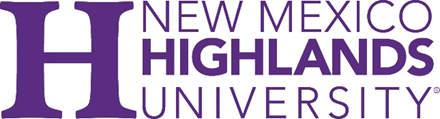 Program Title: 
Degree:	 (e.g., BA, BS, MA, MS, Cert)  		Major: Minor: 
Emphasis/Concentration: Department/Discipline: 
School/College: Other programs affected by these changes: 
Have these programs been notified of the changes?        YES      NO     N/A 
Contact Person:  	Department: Email:    	Phone: Discipline vote: Yes  No  Abstain 	Department vote: Yes  No  Abstain 	Reviewed:  									                                                     Department Chair, BSW or MSW Coordinator	Date	Print Name			Reviewed by:									
						School or College Dean				Date						Print Name			Approve	Deny								
						Chair, Academic Affairs				Date						Print Name			Approve	Deny 	_____________________________________________						Chair, Faculty Senate				Date						Print NameApprove	Deny								
				Vice President for Academic Affairs		Date			Print Name
Forwarded to President and Board of Regents for consideration on   			
                                                                                                                              Date
Approve	Deny								
				Chair, Board of Regents				Date			Print Name
Undergraduate Programs OnlySent to the Office of the Vice President for Academic Affairs: 				
				      				DateOffice of the VPAA sent to the Office of the Registrar: 				
				      			DateReceived by Office of the Registrar: 				
				         DateReviewed by Office of the Registrar: ______________________					         DateBanner Updated: ________________
		    DateCatalog Updated: ________________
		    DateOffice of the Registrar distributed to the following parties: 				
				         			         DateCC:  	Posted to the Academic Affairs Committee Shared Drive
Vice President for Academic Affairs
Chair, AAC
School or College Dean
Department Chair/BSW or MSW Coordinator
Contact Person
Graduate Programs OnlyApprove	Deny								
			Chair, Council of Graduate Deans		DatePrint NameApprove	Deny								
					Chair, Academic Council in Higher Education	Date			Print Name

		Approve	Deny								
					Representative, Higher Education Department	Date			Print NameSent to the Office of the Vice President for Academic Affairs: 				
				      				DateOffice of the VPAA sent to the Office of the Registrar: 				
				      			DateReceived by Office of the Registrar: 				
				         DateReviewed by Office of the Registrar: ______________________					         DateBanner Updated: ________________
		    DateCatalog Updated: ________________
		    DateOffice of the Registrar distributed to the following parties: 				
				         			         DateCC:  	Posted to the Academic Affairs Committee Shared Drive
Vice President for Academic Affairs
Chair, AAC
Graduate Dean (Graduate Programs Only)
School or College Dean
Department Chair/BSW or MSW Coordinator
Contact Person
GUIDELINES FOR NEW AND/OR REVISED
ACADEMIC MAJORS/MINORS/CERTIFICATE PROGRAMSInformation to be submitted as an attachment:I. Program Description
A.  Academic Purpose
B.  Objectives
C.  Outcomes AssessmentII.  Curriculum
A.  Existing Courses
B.  New Courses (New Course Proposal Forms and Syllabi must be attached.)III.  Need for Program
A.  Relationship to NMHU Mission
B.  Relationship to other NMHU Programs
C.  Relationship to other programs offered at other New Mexico Universities
D.  Opportunities for Advanced Degrees
E.  Opportunities for Employment
F.  OtherIV.  Resource Requirements
A.  Existing Faculty
B.  New Faculty
C.  Library (Complete the below checklist.)Library resources the program would require: New books. (yes/no) If yes, please list specific titles on a separate page: New journal subscriptions. (yes/no) If yes, please list specific titles on a separate page: New research databases. (yes/no) If yes, please list specific titles on a separate page: Graduate Programs Only: The new program would have a thesis option. (yes/no) The new program would have a professional paper option. (yes/no) Consulted with Donnelly Library (yes/no) Librarian consulted: Comments: 	D.  Equipment
E.  Budget
F.  OtherV.  Other
A.  Enrollment Projections
B.  Implementation Date
C.  Letters of Support
D.  Accreditation Options
E.  Other